                        КАРАР                                                              ПОСТАНОВЛЕНИЕ                     14.02.2024                                                                        № 13Об установлении  информационных  щитов  для размещения печатных предвыборных агитационных материалов при проведении предвыборной агитации посредством агитационных мероприятий при проведении  выборов  Президента Российской Федерации            В соответствии с пунктом 7 статьи 54 Федерального закона «Об основных гарантиях избирательных прав и права на участие в референдуме граждан Российской Федерации», пунктом 7 статьи 55 Федерального закона  «О выборах Президента Российской Федерации», решением территориальной избирательной комиссии муниципального района Ишимбайский район Республики Башкортостан № 139/1-5 от 12.02.2024 «О выделении специальных мест для размещения печатных агитационных материалов по выборам Президента Российской Федерации на территории избирательных участков муниципального района Ишимбайский район Республики Башкортостан», в целях обеспечения равных возможностей зарегистрированных кандидатов, их доверенных  лиц, политических партий, выдвинувших зарегистрированных кандидатов, в размещении  печатно - агитационных материалов на выборах Президента Российской Федерации на территории сельского  поселения Верхоторский сельсовет муниципального района Ишимбайский   район  Республики  Башкортостан, администрация сельского поселения Верхоторский сельсовет муниципального района Ишимбайский   район  Республики  Башкортостан п о с т а н о в л я е т:               Установить информационные  щиты  для  размещения печатных предвыборных агитационных материалов  на  территории  сельского  поселения Верхоторский  сельсовет  на  выборах депутатов Государственного Собрания - Курултай Республики Башкортостан           1.По избирательному  участку № 2186-около  здания магазина  по адресу: ул.Ленина,   с.Верхотор.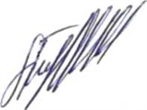 Глава сельского поселения                                                                  А.В.ТурчинБашкортостан РеспубликаhыИшембай районы муниципаль районыВерхотор ауыл Советыауыл билəмəhехакимиəтеАдминистрация сельского поселения Верхоторский сельсовет муниципального района Ишимбайский район Республики Башкортостан